CRITERIOSPRESENCIAPRESENCIACALIDADCALIDADCALIDADCALIDADCRITERIOSSi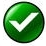 No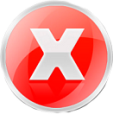 Debe mejorar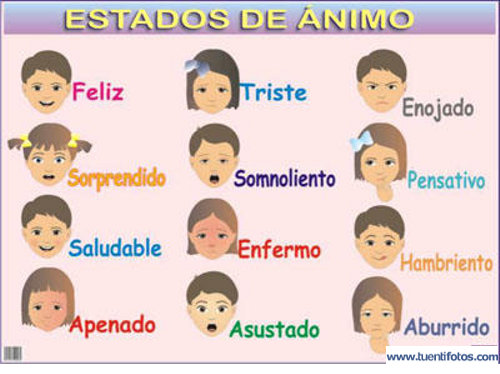 Regular Muy bienExcelenteTITULO: Nombre especifico.CUADRO O VIÑETA: Espacio delimitado que presenta un instante de la historieta.DIBUJO O IMAGEN: Técnica de representación (real) y de referencia.BOCADILLO: Espacio donde se colocan los textos que piensan o dicen los personajesTEXTO: Forma grafica que está presente en una página.OBSERVACIONES